RESULTADO – TOMADA DE PREÇON° 20221310TP31075HEMUO Instituto de Gestão e Humanização – IGH, entidade de direito privado e sem fins lucrativos,classificado como Organização Social, vem tornar público o resultado da Tomada de Preços, com afinalidade de adquirir bens, insumos e serviços para o HEMU - Hospital Estadual da Mulher, comendereço à Rua R-7, S/N, Setor Oeste, Goiânia, CEP: 74.125-090.Bionexo do Brasil LtdaRelatório emitido em 04/11/2022 16:40CompradorIGH - HEMU - Hospital Estadual da Mulher (11.858.570/0002-14)AV. PERIMETRAL, ESQUINA C/ RUA R7, SN - SETOR COIMBRA - GOIÂNIA, GO CEP: 74.530-020Relação de Itens (Confirmação)Pedido de Cotação : 247927230COTAÇÃO Nº 31075 - MATERIAL MÉDICO HEMU OUT/2022Frete PróprioObservações: *PAGAMENTO: Somente a prazo e por meio de depósito em conta PJ do fornecedor. *FRETE: Só serão aceitas propostas com frete CIF epara entrega no endereço: RUA R7 C/ AV PERIMETRAL, SETOR COIMBRA, Goiânia/GO CEP: 74.530-020, dia e horário especificado. *CERTIDÕES: AsCertidões Municipal, Estadual de Goiás, Federal, FGTS e Trabalhista devem estar regulares desde a data da emissão da proposta até a data dopagamento. *REGULAMENTO: O processo de compras obedecerá ao Regulamento de Compras do IGH, prevalecendo este em relação a estes termosem caso de divergência.Tipo de Cotação: Cotação NormalFornecedor : Todos os FornecedoresData de Confirmação : TodasFaturamentoMínimoValidade daPropostaCondições dePagamentoFornecedorPrazo de EntregaFrete ObservaçõesMedlinn Hospitalares Ltda -MeGOIÂNIA - GOADEMILTON DANTAS -20 dias após1R$ 100,000030/11/202230 ddlCIFnullconfirmação6239454005comercial@medlinn.com.brMais informaçõesProgramaçãode EntregaPreçoUnitário FábricaPreçoValorTotalProduto CódigoFabricante Embalagem Fornecedor Comentário JustificativaRent(%) QuantidadeUsuárioRosana DeOliveiraMouraAVENTALCOMMAMASDIDATICASAVENTALCOMMAMASMedlinnHospitalaresLtda - MeR$R$R$164312-CXnull-2 Unidade599,0000 0,00001.198,0000DIDATICAS28/10/2022-CALICA15:59TotalParcial:R$22.0.01.198,0000Total de Itens da Cotação: 1Total de Itens Impressos: 1TotalGeral:R$1.198,0000Clique aqui para geração de relatório completo com quebra de página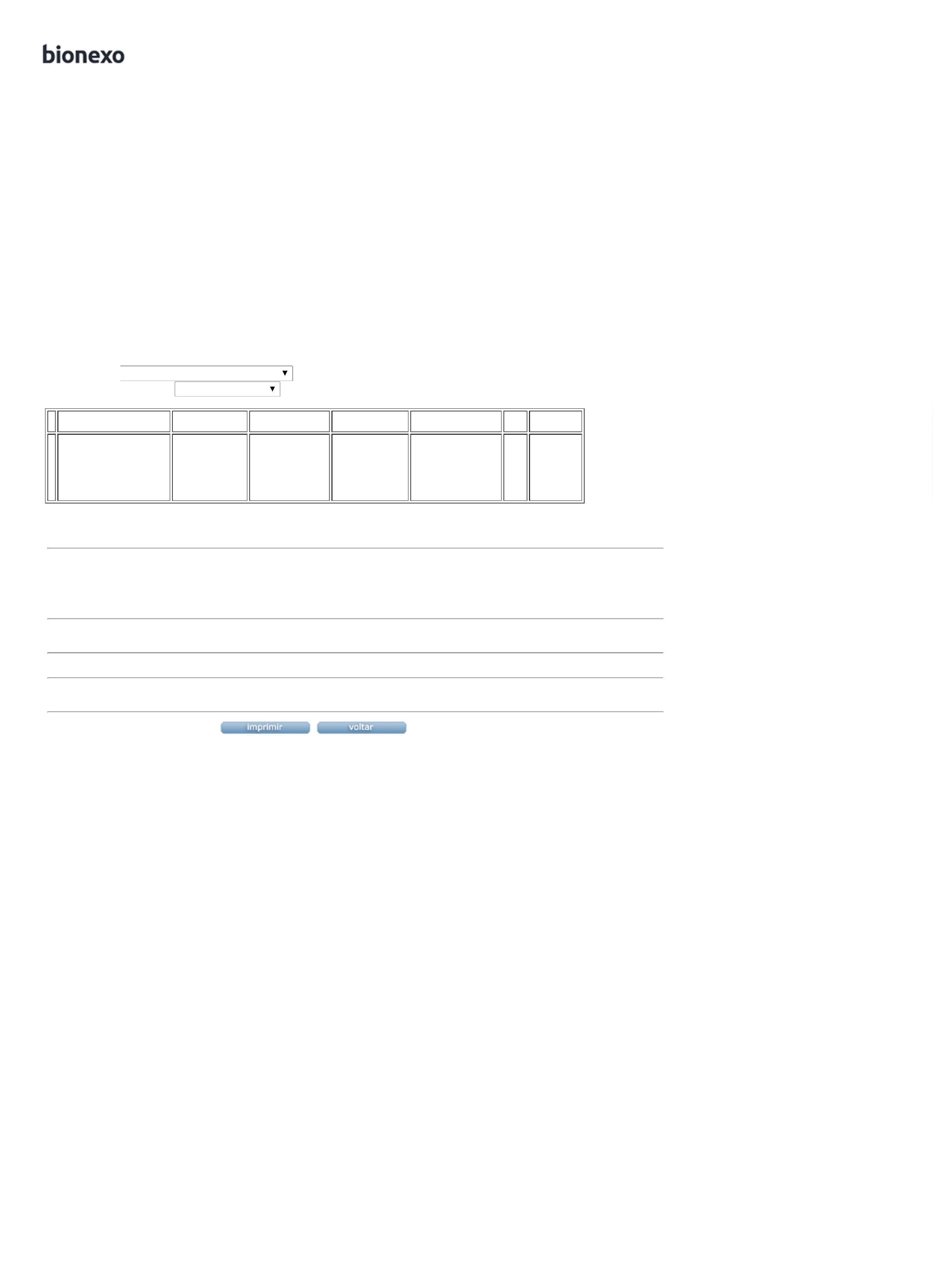 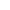 